Devon and Severn IFCA 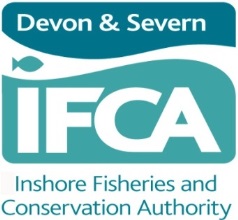 Application for a Diving Permit*  At least one of these fields must be completed**Representative for commercial vessels.  Recreational permit holders should be present on board. A representative can only be used for emergency use by recreational permit holders.Are you applying for a Commercial permit                                  Recreational permit            Do you intend to dive fromA vessel                                                   The shore                           Is the vessel (if applicable)A Registered Fishing Vessel 	  A Non Registered Fishing Vessel  Administration fee of £20 (cheques made payable to ‘Devon and Severn IFCA’) enclosed Number of crew on vessel (including Master) Intended target speciesCrab                             Lobster                             Scallop    I certify that the foregoing information is correct to the best of my knowledge and belief. I have read and understood the Data Protection statement overleaf.Owner’s signature…………………  			Date …………………..Please send completed application forms (including cheques) to: Devon and Severn IFCA, Brixham Laboratory, Freshwater Quarry, Brixham, Devon TQ5 8BAThe information you supply is covered by the Data Protection Act 1998. The data is processed by the Devon and Severn Inshore Fisheries and Conservation Authority in accordance with the Data Protection principles contained within the Act. The information you provide will be used by the Authority for fisheries management purposes. In order to process your permit the information may be shared with the Marine Management Organisation so that your permit can be validated through proof of a valid fishing licence and registration. Only the minimum amount of information is asked for. Devon and Severn Inshore Fisheries and Conservation Authority complies with schedule 2 of the processing conditions, in that the data subject (the signatory of this document) has consented to the processing of the data and because information is processed in order to fulfil a function imposed by legislation. Name of VesselName of Owner     or DiverPLN number of vesselName of Owner or Diver’sDate of BirthOverall Length (max 15.24m)AddressBase Port(Main Berthing Port)PostcodeTelephone*Mobile No.*Email AddressName of Vessel Representative(Master)**Current Permit No.(on renewal)Named Representative Date of Birth